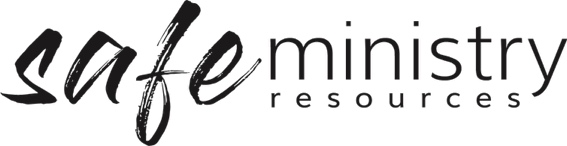 Procedure – Responding to
 Safe Ministry Concerns about an Adult The Safe Ministry Framework Procedure for responding to Safe Ministry concerns about an adult relates to the implementation of the following Policy statement:We commit to the welfare of all people through the implementation and ongoing improvement of our Safe Ministry Framework which includes: appropriate and expedient responses to all incidents, accidents, child protection and/or safe ministry (misconduct and abuse) concerns.Safe Ministry concerns about adults include, but are not limited to:1.    How to respond to concerns about adultsa.	During a disclosureFollow the principles of the disclosure Do’s and Don’ts from point 2.7.3.b.	Report to supervisorReport to your supervisor all disclosures and reasonable concerns about an adult to discuss reasonable appropriate pastoral, legal and organisational actions, actions (unless the concern is about your supervisor, then go to point ‘d’).It may be that this is a process of negotiation with the adult, as their right to privacy should be considered. However, remember confidentiality does not mean keeping secrets but rather telling those who need to know. 
As a worker of the church you are required to follow all church procedures, including this one, and as such will need to inform the person disclosing of your church requirement to report, at least the some of the information, i.e. that there has been a disclosure, the nature and the person’s first name.
In the case of immediate danger to an adult it may be necessary to call the emergency services, e.g. threat of violence against another person, suicide attempts.  In such cases the most senior leader on site should make this phone call.c.	Response planSupervisor will contact the Safe Ministry Officer to arrange a response 
  plan.AssistActively assist the Safe Ministry Officer to take the appropriate pastoral, legal, organisational and risk management actions, dependent upon the nature of the concern (see below).2.       Types of responsesThese may include:	contacting external Safe Ministry consultant (SMR)helping the adult to report criminal activity to policemaking a report to police or crime-stoppers where a crime is disclosed.referral to appropriate care/counselling services ongoing pastoral care and support for all partiescommencing relevant disciplinary procedures where misconduct by a worker is alleged organisational risk management steps such as restricting a person’s attendance at particular church events to protect other vulnerable adults.   Considerations for appropriate responsesLegal responses: Sometimes it will be clear what to do legally, e.g. serious crimes in NSW (see Attachment 1), other times it may be more difficult, seeking advice is important.Procedures: For example, all allegations of ministry misconduct or abuse by a church worker against vulnerable adults need to be responded to with fairness and due process.Risk management: For the safety of people at events under our common law duty of care.Pastoral responses: Our church is committed to caring pastorally as appropriate and will respond with care and love in all situations. There are times when this will mean utilizing the local health services and working with the person and their family to provide comfort, support and access to resources and services. Adults are self-determining: Adults have the right to make decisions about their own lives, so long as the actions are not endangering themselves or others. This means we will need to work with the adult when considering a response, providing them with information and support. For concerns about the conduct of people with capacity issues such as persons with special needs (e.g. intellectual or physical disability or mental health concern) seek advice from relevant health services or case workers, as capacity issues do need to be considered.Version 20200907Copyright © 2020 Safe Ministry Resources Pty Ltd The Safe Ministry Framework is developed and owned by SMR Pty Ltd. This document cannot be modified without express written permission through a licence agreement. Please contact SMR Pty Ltd at email info@safercommunities.net.au to seek permission. SMR can also provide customisation of the Safe Ministry Framework for your church or denomination. Disclaimer: This publication is not legal advice. The ideas and procedures herein are based on nationally recognised good practice advice for Safe Ministry and have been written with due regard to Australian legislation March 2020.  
Legal advice may need to be sought when responding to individual incidents.Bullying behaviours Emotional harm HarassmentElder abuseDomestic violenceCriminal behavioursSexual harassmentSexual misconductSexual assaultPhysical violenceStalkingSelf-harming / suicide risk Historical child abuse (sexual, physical, emotional, neglectConcerns about the harmful behaviours of any person at a church programConcerns about misconduct by a church worker against another adultAttachment 1: Responding to disclosures of criminal matters Each state has laws about reporting crime.  Some states have specific and relevant concealment legislation, e.g. New South Wales, Section 316 of the Crimes Act 1990 (see below). It is important to note that this matter is not always related to child protection mandatory reporting legislation but is rather a matter of the Crimes Act in several states. Separate out the legal and theological issues To report we need to resolve what can be a conflict between the nature of Jesus’ forgiveness and justice issues. The nature of forgiveness and true repentance is such that to be penitent one must face their past and where appropriate make reparation. Given the harm done to others, the pain that may be continuing to destroy the other person the offender’s willingness to make restitution for the crime can bring great healing.   Use of a disclosure statementIt is advisable to provide a spoken, and, where possible, written, disclosure statement to all attendees about confessions about past crimes, at events where “confession” of past sins is likely to occur. Possible wording of statement: “At [name of event] there may be opportunity for public or more private (one-on-one) confession of past actions and activities. We see the value of confession to each other as suggested by St James (James 5:15-16 NIV).  However, we need to make you aware that we can in no way conceal past illegal activities.  If you confess to any illegal activity we will need to report this to the appropriate authorities. Remember Christ has died once for all sin, and God forgives even if you do not publically confess your sin. 1 John 1:9 reminds us that God is faithful and just and will forgive us of all our sins when we bring them to him.”Offering to help the person report serious crime to the policeIn some cases you may wish to offer the opportunity for the person confessing to report their past to the police. You might say for example, “If you have committed a crime we will help you report your crime to the appropriate authorities.” Making a report yourselfWhere the person is not willing go with you to the police, or where you feel that it is not appropriate for them to go with you, you may wish to inform the person that you will be reporting to the police.Keep written records of all meetings and of your report to policeTo protect yourself from allegations of concealment or aiding and abetting a crime, ensure you keep written records. Provide a written statement to the police of all the facts you have, and ask them to provide you with an acknowledgement of your report in writing. If the police are unable to do this, note down the date and time of the report, and the name of the officer, as well as retaining a copy of the report you gave them.  Alternatively, you can report through Crime stoppers 1800 333 000.Ongoing support for all parties This will only be possible where the parties involved allow you to do this. It is important to treat all parties as a people made in God’s image, with respect, and care.